 Course Deletion Proposal Form[ ]	Undergraduate Curriculum Council  [X]	Graduate CouncilSigned paper copies of proposals submitted for consideration are no longer required. Please type approver name and enter date of approval.  Email completed proposals to curriculum@astate.edu for inclusion in curriculum committee agenda. 1. Course Title, Prefix and Number2. Contact Person (Name, Email Address, Phone Number)3. Last semester course will be offeredPlease clarify by selecting one of the following:[X] Remove   from bulletin for   of  [ ] Other   - 4. Student Populationa. The course was initially created for what student population? b. How will deletion of this course affect those students?College, Departmental, or Program Changes5. 	a. How will this affect the college, department, and/or program?b. 	Does this program and/or course affect another department?  If yes, provide confirmation of acceptance/approval of changes from the Dean, Department Head, and/or Program Director whose area this affects.	c. Please provide a short justification for why this course being deleted from program.6.  	Is there currently a course listed in the bulletin, which is equivalent to this one? If yes, which course(s)? 7.   	Will this course be equivalent to a new course? If yes, what course? Bulletin ChangesAT 6202. Advanced Orthopedic Techniques and Medical Imaging Provide an opportunity for students to gain exposure to the diagnostic imaging techniques commonly used by the medical community in diagnosis of injury in the athlete. Students will study advanced skills such as casting and suturing. Restricted to Master of Athletic Training. AT 6302. IPE Internship Expands on skills previously acquired and introduces new skills related to current coursework focusing on an interprofessional, service learning approach to enhance student learning. Restricted to Master of Athletic Training. AT 6403. Athletic Training and Healthcare Administration Explores leadership, organization, administration, and legal issues in athletic training. Topics include leadership; insurance; ethics; professional development; the planning, organization, operations, and assessment of athletic training programming and facilities. Fiscal and risk management will also be examined. Restricted to Master of Athletic Training. AT 6505. Clinical Education in Athletic Training III Expands on skills previously acquired and introduces new skills related to current coursework. Students will be assigned to a clinical education rotation under the direct supervision of a clinical preceptor. Third in the series of four clinical courses. Restricted to Master of Athletic Training. AT 6515. Clinical Education in Athletic Training IV Expands on skills previously acquired and introduces new skills related to current coursework. Students will be assigned to a clinical education rotation under the direct supervision of a clinical preceptor. Fourth in the series of four clinical courses. Restricted to Master of Athletic Training. AT 6603. Nutrition for Sport Nutritional parameters of athletic performance including intervention planning, energy production, the energy nutrients, vitamins and minerals, principles of balanced diets, timing and composition of intakes, hydration, weight management strategies, and nutritional needs for special situations. Restricted to Master of Athletic Training. AT 6703. Pharmacology for the Athletic Trainer Explores the pharmaceutical and chemical processes of therapeutic interventions and therapies. This course examines the constraints placed on patients in the performance environment as well management, protocols, and legal issues. Restricted to Master of Athletic Training. AT 6803. Psychology of Sport and Injury Through the usage of both real and hypothetical case studies, the course will examine the field of sport/performance psychology and its role in the broader field of sports medicine. Restricted to Master of Athletic Training. AT 6903. Clinical Decision Making in Athletic Training A capstone course designed for making models for clinical reasoning and decision making; factors influencing clinical decisions; management of complex patient problems. Restricted to Master of Athletic Training. Communication Disorders (CD) CD 5063. Multicultural Issues in Communication DIsorders A study of multicultural issues applicable to providing speech-language-hearing services. Nonbiased assessment and culturally relevant intervention procedures and strategies will be offered. Dual listed as CD 4063. CD 5103. Fluency Disorders A study of speech as a time related adaptive behavior. Discussion of various types of fluency disorders, their identification, assessment and intervention. Restricted to students in the Communication Disorders graduate program and/or post degree students completing deficiency requirements. CD 5254. Neurological Bases and Disorders of Human Communication A survey of the normal structure and function of the nervous system in human communication and resulting disorders that occur due to neurological dysfunction. CD 5303. Language Intervention for Individuals with Mild Disabilities Assessment procedures for evaluating language disorders and language intervention procedures for individuals with mild disabilities. The bulletin can be accessed at https://www.astate.edu/a/registrar/students/bulletins 360Susan For Academic Affairs and Research Use OnlySusan For Academic Affairs and Research Use OnlyCIP Code:  Degree Code:Department Curriculum Committee ChairCOPE Chair (if applicable)Department Chair: Head of Unit (If applicable)                         College Curriculum Committee ChairUndergraduate Curriculum Council ChairCollege DeanGraduate Curriculum Committee ChairGeneral Education Committee Chair (If applicable)                         Vice Chancellor for Academic AffairsInstructions Please visit http://www.astate.edu/a/registrar/students/bulletins/index.dot and select the most recent version of the bulletin. Copy and paste all bulletin pages this proposal affects below. Follow the following guidelines for indicating necessary changes. *Please note: Courses are often listed in multiple sections of the bulletin. To ensure that all affected sections have been located, please search the bulletin (ctrl+F) for the appropriate courses before submission of this form. - Deleted courses/credit hours should be marked with a red strike-through (red strikethrough)- New credit hours and text changes should be listed in blue using enlarged font (blue using enlarged font). - Any new courses should be listed in blue bold italics using enlarged font (blue bold italics using enlarged font)You can easily apply any of these changes by selecting the example text in the instructions above, double-clicking the ‘format painter’ icon   , and selecting the text you would like to apply the change to.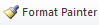 Please visit https://youtu.be/yjdL2n4lZm4 for more detailed instructions.